Dragi moji četvrtaši,                                                                               15.4.2020.evo novih zadataka .MatematikaDanas ćemo učiti novu lekciju- Izvođenje više računskih radnji. Mi o tome već mnogo znamo i već primjenjujemo pravila pri izvođenju više računskih radnji.Za početak riješite 1. zadatak na strani 78.Pogledajte ispod motivacijske fotografije što nam čarobnjak pokazuje.1. Kako računamo ako su u zadatku zadane samo računske radnje 1. stupnja, dakle zbrajanje i oduzimanje?  Računamo redom kako je napisano.634 + 256 – 214 + 518 =   890 - 214 + 518                                     =   676 + 518                                     =1 1942. Kako računamo ako su u zadatku zadane samo računske radnje 2. stupnja, dakle množenje i dijeljenje? Računamo redom kako je napisano.564 : 28 * 35 =   282 * 35                      = 9 8703. Kako računamo ako su u zadatku zadane računske radnje 1. i 2.stupnja?  Tada se najprije izvode računske radnje 2. stupnja, a zatim računske radnje 1. stupnja.67 * 6 + 38 = 402 + 38                        658 – 58 : 2 =  658 - 29                   = 440                                                     =  6294. Kako računamo ako je u zadatku izraz zatvoren u zagrade? Tada najprije računamo izraz u zagradi.(842 + 38) : 5 = 880 : 5                                  67* (38 + 47)  =      67 * 85                        = 176                                                               = 5 695Sada ćete u bilježnicu prepisati plan ploče. Plan ploče                         Izvođenje više računskih radnji                                     15.4.2020.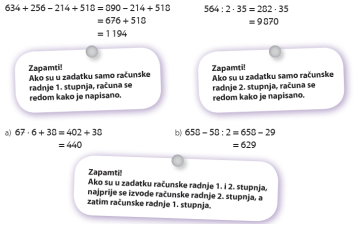 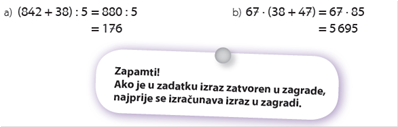 Za zadaću riješite 1., 2. i 3. zadatak iz udžbenika na strani 79. za četvrtak, a ja ću vam poslati  rješenja.Sretno!Hrvatski jezikDanas ćemo vježbati upravni i neupravni govor. Riješite zadatke koji se nalaze na nastavnom listiću i pošaljite mi ih na kontrolu u četvrtak 16.4.2020.Sretno!Priroda i društvoVjerujem da brinete o svoj biljci (grah) i da redovito bilježite svoja zapažanja u tablicu. Molim te ne zaboravi na ovaj zadatak!Današnji tvoj zadatak je ponoviti što smo naučili o životnim zajednicama: more, šuma, travnjak.Pripremila sam vam prezentacije za ponavljanje. U svakoj prezentaciji imaš nekoliko pitanja na koja trebaš odgovoriti u bilježnicu iz Prirode i društva.Naslov u bilježnici iz Prirode i društva je :                                          Životne zajednice                                            (ponavljanje)Riješeni zadatak poslat ćeš mi na kontrolu u petak, 17.4.2020. Sretno!